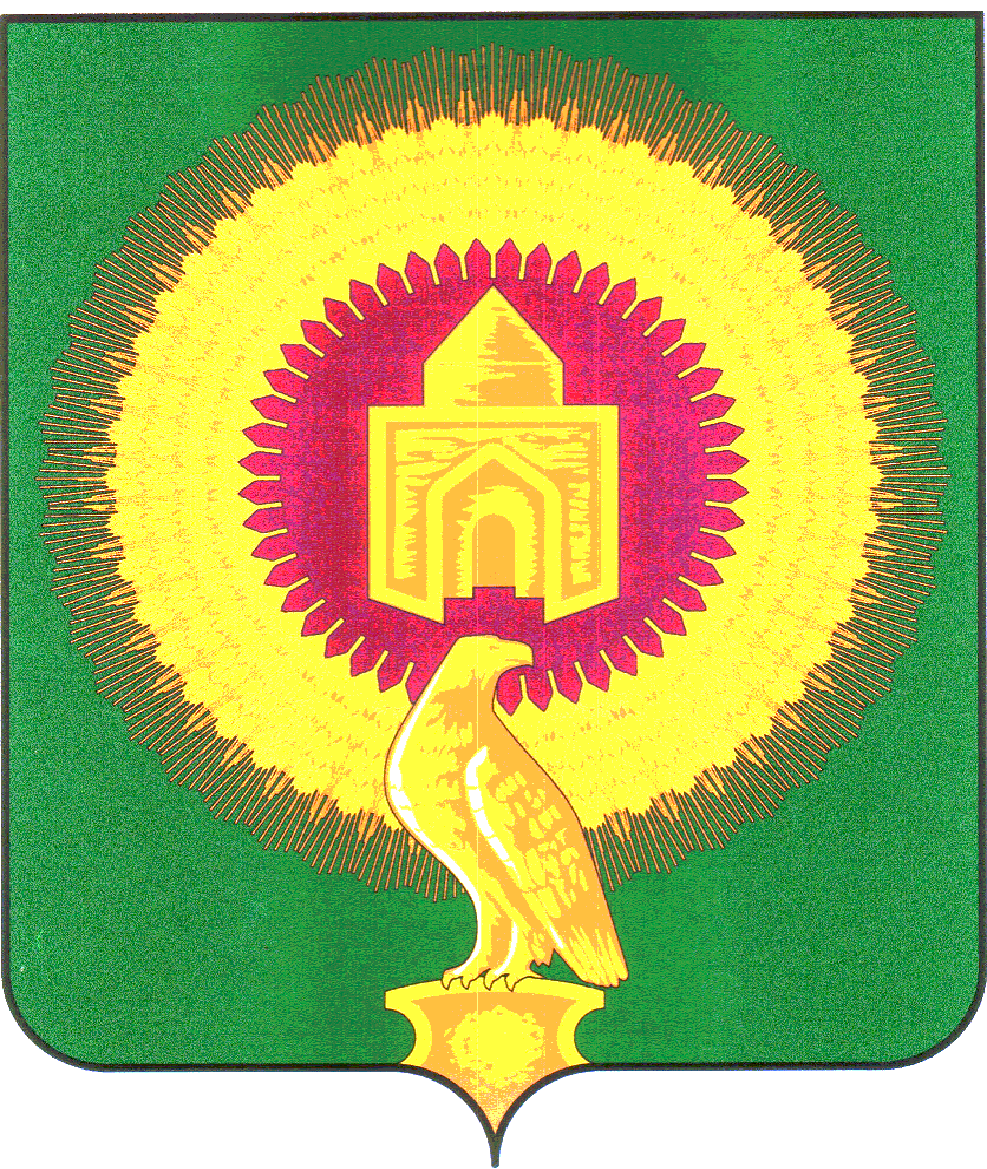        В соответствии с Федеральными законами № 416-ФЗ от 07.12.2011г. «О водоснабжении и водоотведении»,  № 131-ФЗ от 06.10.2003  «Об общих принципах организации местного самоуправления в Российской Федерации», пунктом 8 правил разработки и утверждения схем водоснабжения и водоотведения утвержденных Постановлением Правительства РФ  от 05.09.2013 № 782,  на основании протокола публичных слушаний по проекту актуализированной схемы водоснабжения и водоотведения Аятского сельского поселения на 2020 год от 21.09.2020г. ПОСТАНОВЛЯЕТ:1.   Утвердить актуализированную схему водоснабжения и водоотведения о сельского поселения на 2020 год с перспективой до 2031 года.  2. Настоящее постановление подлежит официальному опубликованию на официальном сайте Администрации Аятского сельского поселения Варненского муниципального района Челябинской области.3. Контроль исполнения настоящего постановления оставляю за собойГлава Аятского сельского поселения				А.А. Лосенков        В соответствии с Федеральными законами № 416-ФЗ от 07.12.2011г. «О водоснабжении и водоотведении»,  № 131-ФЗ от 06.10.2003  «Об общих принципах организации местного самоуправления в Российской Федерации», пунктом 8 правил разработки и утверждения схем водоснабжения и водоотведения утвержденных Постановлением Правительства РФ  от 05.09.2013 № 782,  на основании протокола публичных слушаний по проекту актуализированной схемы водоснабжения и водоотведения Покровского сельского поселения на 2020 год от 10.08.2020г. и постановления № 38/2 от 10.08.2020г.ПОСТАНОВЛЯЕТ:1.   Утвердить актуализированную схему водоснабжения и водоотведения Покровского сельского поселения на 2020 год с перспективой до 2031 года.  2. Настоящее постановление подлежит официальному опубликованию на официальном сайте Администрации Варненского муниципального района.3. Контроль  исполнения настоящего постановления возложить на  первого заместителя Главы Варненского муниципального  района Е.А.ПарфеноваГлава  ВарненскогоМуниципального  района  Челябинской  области                                                К.Ю.МоисеевАДМИНИСТРАЦИЯАЯТСКОГО СЕЛЬСКОГО ПОСЕЛЕНИЯ ВАРНЕНСКОГО МУНИЦИПАЛЬНОГО РАЙОНАЧЕЛЯБИНСКОЙ ОБЛАСТИПОСТАНОВЛЕНИЕот «21»  сентября 2020г.  № 31                                                                п. Арчаглы-АятОб утверждении актуализированной  схемы водоснабжения и водоотведения Аятского сельского поселения на 2020 год АДМИНИСТРАЦИЯВАРНЕНСКОГО МУНИЦИПАЛЬНОГО РАЙОНАЧЕЛЯБИНСКОЙ ОБЛАСТИПОСТАНОВЛЕНИЕот «____»  сентября 2020г.  № ____                                                                с. ВарнаОб утверждении актуализированной  схемы водоснабжения и водоотведения Покровского сельского поселения на 2020 год 